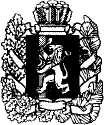 АДМИНИСТРАЦИЯ МАНСКОГО РАЙОНА КРАСНОЯРСКОГО КРАЯПОСТАНОВЛЕНИЕОб утверждении административного регламента по предоставлению муниципальной услуги «Формирование списка молодых семей, участников подпрограммы «Обеспечение жильем молодых семей в Манском районе»В соответствии с Федеральным законом от 27.07.2010 № 210-ФЗ «Об организации предоставления государственных и муниципальных услуг», постановлением администрации Манского района от 10.05.2012г. № 334 «Об утверждении Порядка разработки и утверждения административных регламентов исполнения муниципальных функций и административных регламентов предоставления муниципальных услуг, проведения экспертизы административных регламентов предоставления муниципальных услуг», постановлением администрации Манского района от 12.11.2021 № 675 «Об утверждении муниципальной программы Манского района «Молодежь Манского района в XXI веке», руководствуясь пунктом 1 статьи 35 Устава Манского района, администрация Манского района ПОСТАНОВЛЯЕТ:Утвердить административный регламент по предоставлению муниципальной услуги «Формирование списка молодых семей, участников подпрограммы «Обеспечение жильем молодых семей в Манском районе» согласно приложения к настоящему постановлению.Постановление вступает в силу в день, следующий за днем официального опубликования в информационном бюллетене "Ведомости Манского района" и подлежит размещению на сайте Манского района.Глава района							            	А.А. ЧерныхАдминистративный регламент по предоставлению муниципальной услуги«Формирование списка молодых семей, участников подпрограммы «Обеспечение жильем молодых семей в Манском районе»ОБЩИЕ ПОЛОЖЕНИЯ1.1. Наименование муниципальной услуги: «Формирование списка молодых семей, участников подпрограммы «Обеспечение жильем молодых семей в Манском районе» (далее – муниципальная услуга).1.2. Муниципальная услуга предоставляется администрацией Манского района - должностным лицом отдела образования и молодежной политики управления социальной политики администрации Манского района (далее специалист).1.3. Заявителем является молодая семья, в том числе молодая семья, имеющая одного и более детей, где один из супругов не является гражданином Российской Федерации, а также неполная молодая семья, состоящая из одного молодого родителя, являющегося гражданином Российской Федерации, и одного и более детей, соответствующая следующим условиям:а) возраст каждого из супругов либо одного родителя в неполной семье не превышает 35 лет (включительно);б) признание молодой семьи, нуждающейся в жилом помещении;в) наличие у семьи доходов, позволяющих получить кредит, либо иных денежных средств, достаточных для оплаты расчетной (средней) стоимости жилья в части, превышающей размер предоставляемой социальной выплаты. 1.4. Предоставление муниципальной услуги осуществляется в соответствии со следующими нормативными правовыми актами:	- Конституция Российской Федерации;	- Гражданский кодекс Российской Федерации;- Жилищный кодекс Российской Федерации;	- Федеральный закон от 06.10.2003 № 131-ФЗ «Об общих принципах организации местного самоуправления в Российской Федерации»;- Постановлением Правительства Российской Федерации от 17.12.2010 № 1050 «"О реализации отдельных мероприятий государственной программы Российской Федерации "Обеспечение доступным и комфортным жильем и коммунальными услугами граждан Российской Федерации";	- Закон Красноярского края от 06.10.2011 N 13-6224 "Об отдельных вопросах правового регулирования предоставления молодым семьям социальных выплат на приобретение (строительство) жилья";	- Постановление Правительства Красноярского края от 30.09.2013 № 514-п «Об утверждении государственной программы Красноярского края «Создание условий для обеспечения доступным и комфортным жильем граждан»; - Постановление администрации Манского района «Об утверждении муниципальной программы Манского района «Молодежь Манского района в XXI веке»;- Устав Манского района, принятый решением Манского районного совета депутатов Красноярского края от 12.05.2017 №В-28р;1.5. Права и обязанности должностного лица закрепляются в его должностной инструкции в соответствии с требованиями законодательства.1.6. Права и обязанности молодой семьи, в том числе молодой семьи, имеющей одного и более детей, где один из супругов не является гражданином Российской Федерации, а также неполной молодой семьи, состоящей из одного молодого родителя, являющегося гражданином Российской Федерации, и имеющей одного и более детей (далее – молодая семья) утверждены подпрограммой «Обеспечение жильем молодых семей в Манском районе» муниципальной программы «Молодежь Манского района в XXI веке», утвержденной постановлением администрации Манского района.1.7. Результатом исполнения административной процедуры является сформированный список молодых семей, участников подпрограммы «Обеспечение жильем молодых семей в Манском районе» в планируемом году.ТРЕБОВАНИЯ К ПОРЯДКУ ИСПОЛНЕНИЯ МУНИЦИПАЛЬНОЙ УСЛУГИ2.1. Порядок информирования о предоставлении муниципальной услуги.2.1.1. Адрес: 663510, Красноярский край, Манский район, с. Шалинское, ул. Ленина, 28а. Установлен следующий режим работы администрации: - продолжительность рабочей недели – пятидневная с двумя выходными днями;- выходные дни (еженедельный непрерывный отдых) – суббота, воскресенье;- начало рабочего дня – в 9:00;- окончание рабочего дня – в 17:00;- перерыв в течение рабочего дня для отдыха и питания с 13:00 до 14:00;2.1.2. Справочные телефоны: телефон: 8 (39149) 2-13-91 2.1.3. Адрес сайта и адрес электронной почты администрации: адрес сайта: манский-район.рф адрес электронной почты: root@adm24.krasnoyarsk.ru.2.1.4. Информирование по вопросам предоставления муниципальной услуги, а также о ходе предоставления муниципальной услуги осуществляется специалистом.При личном устном обращении заинтересованного лица за получением информации или обращении по телефону специалист и в вежливой форме предоставляет информацию в устной форме, если заинтересованное лицо против этого не возражает.При осуществлении консультирования по телефону либо личном обращении специалист обязан предоставить информацию по следующим вопросам:	- сведения о нормативных правовых актах по вопросам участия в подпрограмме (наименование, номер, дата принятия нормативного правового акта);	- перечень документов, необходимый для признания молодых семей участниками подпрограммы.	Время консультирования по телефону одной молодой семьи не должно превышать 15 минут.Иные вопросы рассматриваются только на основании соответствующего письменного обращения.Информирование при обращении заинтересованных лиц с письменным запросом, доставляемым по почте или путем личной передачи письменного запроса, а также с запросом, получаемым по электронной почте, факсу или с помощью электронного сервиса официального сайта, Единого портала государственных и муниципальных услуг (функций), краевого портала государственных и муниципальных услуг, осуществляется путем направления ответов в письменном виде посредством почтовой связи, а также дополнительно по электронной почте либо факсом, если об этом имеется специальная оговорка в запросе заинтересованного лица, в срок, не превышающий 17 дней с момента регистрации запроса.Запрос на предоставление информации, полученный администрацией в письменной форме, регистрируется в течение дня с указанием даты получения запроса, данных о направившем запрос лице, краткой формулировки предмета запроса, фамилии и должности ответственного за подготовку ответа лица, мотивировки отказа в предоставлении информации (при его наличии), данных о пересылке запроса в другой государственный орган, даты отправки ответа составившему запрос лицу, а также иных данных, отражающих основные этапы подготовки ответа на запрос.Консультирование по вопросам предоставления муниципальной услуги производится по телефону либо на личном приеме в соответствии с графиком, указанным в пункте 2.1.1. административного регламента.Информация, указанная в пункте 2.1.1. административного регламента, размещается:на бумажных носителях – на информационных стендах, расположенных в здании администрации;в электронном виде – на типовом сайте Манского района, на Едином портале государственных и муниципальных услуг (функций) и на краевом портале государственных и муниципальных услуг.2.2. Общий срок предоставления муниципальной услуги составляет 17 дней со дня поступления документов.Срок подачи документов для включения в списки молодых семей – участников подпрограммы «Обеспечение жильем молодых семей в Манском районе», не получившие социальные выплаты, до 15 мая года, предшествующего планируемому.Срок рассмотрения заявления и принятия решения о включении в список (об отказе во включении в список) молодых семей - участников муниципальной программы до 15 мая года, предшествующего планируемому.Приостановление предоставления муниципальной услуги не предусмотрено.Срок исправления ошибок или опечаток в принятом решении составляет 5 рабочих дней со дня обнаружения ошибок или опечаток.2.3. Блок-схема исполнения муниципальной услуги приводится в приложении № 4.СОСТАВ, ПОСЛЕДОВАТЕЛЬНОСТЬ И СРОКИ ВЫПОЛНЕНИЯ АДМИНИСТРАТИВНЫХ ПРОЦЕДУР, ТРЕБОВАНИЯ К ПОРЯДКУ ИХ ВЫПОЛНЕНИЯ3.1. Предоставление муниципальной услуги включает в себя следующие административные процедуры:3.1.1. прием заявлений и документов, необходимых для включения в список молодых семей - участников подпрограммы «Обеспечение жильем молодых семей в Манском районе»;3.1.2. направление специалистом межведомственного запроса в органы государственной власти, органы местного самоуправления или подведомственные им организации в случае, если определенные документы не были представлены заявителем самостоятельно;3.1.3. принятие администрацией решения о включении в список или решения об отказе во включении в список молодых семей - участников муниципальной программы;3.1.4. уведомление заявителя о принятом решении.3.2. Запись на прием в администрацию для подачи запроса с использованием Единого портала государственных и муниципальных услуг не осуществляется.3.3. Формирование запроса о предоставлении муниципальной услуги на Едином портале государственных и муниципальных услуг, официальном сайте не осуществляется.3.4 Прием и регистрация администрацией запроса и иных документов, необходимых для предоставления муниципальной услуги с использованием Единого портала государственных и муниципальных услуг, официального сайта не осуществляется.3.5. Результат предоставление муниципальной услуги с Единого портала государственных и муниципальных услуг, официального сайта не предоставляется.3.6. Государственная пошлина за предоставление муниципальной услуги не взимается. 3.7. Получение сведений о ходе выполнения запроса с использованием Единого портала государственных и муниципальных услуг, официального сайта не осуществляется.Основанием для начала предоставления муниципальной услуги служит поступившее заявление о предоставлении муниципальной услуги.3.9. Содержание административной процедуры регистрация заявления.3.9.1.Основанием для начала административной процедуры является предоставление заявителем в администрацию до 15 мая года, предшествующего планируемому, пакета документов:3.9.1.1. При вновь поступившей молодой семье, изъявившей желание участвовать в подпрограмме, а также при повторном обращении, после устранения оснований для отказа в признании молодой семьи участником подпрограммы, предусмотренных в муниципальной программе:а) заявление по форме (согласно приложения №1) к настоящему регламенту в 2 экземплярах;б) копии документов, удостоверяющие личность каждого члена семьи (паспорт, гражданам, достигшим 14 лет, свидетельство о рождении не достигшим 14 лет);в) копию свидетельства о заключении брака (на неполную семью не распространяется).г) выписку из решения органа местного самоуправления о постановке молодой семьи на учет в качестве нуждающейся в улучшении жилищных условий или документ о признании для цели участия в подпрограмме молодой семьи органом местного самоуправления по месту ее постоянного жительства нуждающейся в жилых помещениях по тем же основаниям, которые установлены статьей 51 Жилищного кодекса Российской Федерации для признания граждан нуждающимися в жилых помещениях, предоставляемых по договорам социального найма;д) документ органа местного самоуправления, подтверждающий признание молодой имеющей достаточные доходы, позволяющие получить кредит, либо иные денежные средства для оплаты расчетной (средней) стоимости жилья в части, превышающей размер предоставляемой социальной выплаты в соответствии с Законом края N 13-6224;е) документ, подтверждающий регистрацию в системе индивидуального (персонифицированного) учета, содержащий сведения о страховом номере индивидуального лицевого счета молодой семьи и членов его семьи;3.9.1.2. Документы, необходимые в соответствии с нормативными правовыми актами для предоставления муниципальной услуги, которые подлежат получению в рамках межведомственного информационного взаимодействия, могут быть представлены заявителем по собственной инициативе:а) документы, подтверждающие регистрацию по месту жительства (выписка из домовой книги, выписка из финансово-лицевого счета);б) выписка из ЕГРП на недвижимое имущество и сделок с ним о правах отдельного лица на имеющиеся у него объекты недвижимости.Указанные документы запрашиваются в соответствии с ч. 1 ст. 7 Федерального закона от 27.07.2010 № 210-ФЗ «Об организации предоставления государственных и муниципальных услуг».3.9.1.3. Для ранее признанных участниками мероприятия в муниципальной программы, не реализовавших свои права на получение социальных выплат на приобретение (строительство) жилья необходимо ежегодно подавать заявление о включении в список молодых семей -  участников мероприятия подпрограммы, изъявивших желание получить социальную выплату в планируемом году (согласно приложения № 2).Специалист регистрирует поступившие заявления в книге регистрации и учета заявлений (согласно приложения №5). Второй экземпляр заявления возвращается заявителю с указанием даты принятия заявления и приложенных к нему документов.Заявление регистрируется в день его поступления в администрацию (в случае, если заявление поступило в нерабочее время, в первый рабочий день, следующий за днем его поступления).3.9.1.4. Основания для отказа в приеме документов, необходимых для предоставления муниципальной услуги отсутствуют.3.9.1.5. Приостановление предоставления муниципальной услуги не предусмотрено.3.9.1.6. Администрация не вправе требовать от заявителя:- предоставления документов и информации, которые не предусмотрены нормативно-правовыми актами, регулирующими отношения, возникшие в связи с предоставлением муниципальной услуги;- предоставления документов и информации, которые находятся в распоряжении органов, представляющих муниципальные услуги, иных государственных органах, органов местного самоуправления либо подведомственных государственным органам или органам местного самоуправления.3.9.1.7. В предоставлении муниципальной услуги может быть отказано в случаях:а) получения социальной выплаты на приобретение или строительство жилья кем-либо из членов молодой семьи;б) переезда в другое муниципальное образование на постоянное место жительства;в) выявления недостоверных сведений в представленных документах;г) письменного отказа молодой семьи от участия в мероприятии;д) расторжение брака молодой семьей, не имеющей детей;е) достижения возраста 36 лет одним из супругов;ж) утраты молодой семьей нуждаемости в жилых помещениях;з) выявления факта несоответствия условиям мероприятия либо невыполнения условий подпрограммы, в соответствии с которыми молодая семья была признана участником мероприятия.3.10. Содержание административной процедуры направление специалистом межведомственного запроса в органы государственной власти, органы местного самоуправления или подведомственные им организации:3.10.1. Основанием для начала осуществления административной процедуры является получение специалистом документов и информации для направления межведомственных запросов о получении документов (сведений из них), указанных в пункте 3.9.1.2. административного регламента. 3.10.2. Специалист по истечении 2 рабочих дней после получения документов:- оформляет межведомственные запросы в органы, указанные в пункте 3.9.1.2. административного регламента;- направляет межведомственный запрос в соответствующий орган.3.10.3. Срок исполнения административной процедуры составляет 5 рабочих дней со дня со дня поступления межведомственного запроса в орган или организацию, предоставляющие документ и информацию.3.10.4. Результатом исполнения административной процедуры является получение полного комплекта документов для принятия решения о предоставлении муниципальной услуги либо направление повторного межведомственного запроса.3.11. Содержание административной процедуры принятие решения о включении в список либо об отказе во включении в список молодых семьей – участников муниципальной программы:3.11.1. Основанием для начала исполнения административной процедуры, является зарегистрированное ответственным исполнителем заявление с приложением документов устанавливаемых соответственно пунктом 3.9.1.1. настоящего административного регламента.3.11.2. Специалист в срок до 15 мая года, предшествующего планируемому, организует работу по проверке сведений, содержащих в этих документах и принимает решение о включении в список либо об отказе во включение в список молодых семей - участников муниципальной программы. 3.11.3. Специалист формирует список молодых семей – участников муниципальной программы (согласно приложения №3) к административному регламенту в хронологическом порядке согласно дате принятия решения о признании молодой семьи нуждающейся в жилом помещении.В первую очередь в указанный список включаются молодые семьи - участники мероприятия, поставленные на учет в качестве нуждающихся в улучшении жилищных условий до 01 марта 2005 года, - по дате такой постановки, а также молодые семьи, имеющие 3 и более детей, - по дате принятия решения о признании молодой семьи нуждающейся в жилых помещениях.Молодые семьи, поставленные на учет в качестве нуждающихся в улучшении жилищных условий в один и тот же день или признанные в один и тот же день нуждающимися в жилых помещениях, включаются в данные списки по старшинству одного из супругов (одного родителя в неполной семье).3.11.4. Результатом исполнения административной процедуры является постановление администрации Манского района о включении в список или уведомление об отказе во включении в список молодых семей - участников муниципальной программы подписанное Главой района. 3.12. Содержание административной процедуры уведомление заявителя о принятом решении:3.12.1. Основанием начала исполнения административной процедуры является принятия решения о включении в список или решения об отказе во включении в список молодых семей – участников муниципальной программы.3.12.2. Специалист информирует заявителя о дате, с которой заявитель может получить документ, являющийся результатом предоставления услуги.3.12.3. Информирование заявителя, осуществляется по телефону и посредством отправления электронного сообщения на указанный заявителем адрес электронной почты.3.12.4. Выдачу документа, являющегося результатом предоставления услуги, осуществляет специалист при личном приеме заявителя при предъявлении им документа удостоверяющего личность, а при обращении представителя также документа, подтверждающего полномочия представителя, либо документ, являющийся результатом предоставления услуги, направляется по почте заказным письмом с уведомлением.3.12.5. Срок исполнения административной процедуры составляет 5 рабочих дней с момента принятия соответствующего решения.3.12.6. Результатом исполнения административной процедуры является выдача заявителю решения о включении в список (результат услуги) или решения об отказе о включении в список (результат услуги).3.13. Услуга не может предоставляться в электронной форме.3.14. Порядок и расчет оплаты по предоставлению муниципальной услуге не предусмотрен.3.15. Муниципальная услуга в многофункциональном центре не оказывается.ПОРЯДОК И ФОРМЫ КОНТРОЛЯ ЗА ИСПОЛНЕНИЕМ МУНИЦИПАЛЬНОЙ УСЛУГИКонтроль за предоставлением муниципальной услуги осуществляется в форме текущего контроля (контроль за соблюдением и исполнением ответственным специалистом положений административного регламента и иных нормативных правовых актов, устанавливающих требования к предоставлению муниципальной услуги, а также принятием ими решений), контроля за полнотой и качеством предоставления муниципальной услуги (плановых и внеплановых проверок).4.2. Контроль за полнотой и качеством предоставления муниципальной услуги осуществляется в виде проведения плановых и внеплановых проверок.Плановые проверки проводятся по решению Главы района (далее - Глава) в отношении специалиста отдела образования и молодежной политики управления социальной политики администрации Манского района.При проверках могут рассматриваться все вопросы, связанные с предоставлением муниципальной услуги (комплексные проверки) или отдельные вопросы (тематические проверки). Внеплановые проверки проводятся по решению Главы в отношении специалиста при поступлении информации о нарушении полноты и качества предоставления муниципальной услуги от заявителей, органов государственной и муниципальной власти.По результатам проведенных проверок в случае выявления нарушений прав Заявителей виновные лица привлекаются к ответственности в соответствии с законодательством Российской Федерации.4.3. Для осуществления контроля за предоставлением муниципальной услуги граждане, их объединения и организации имеют право направлять индивидуальные и коллективные обращения с предложениями, рекомендациями по совершенствованию качества и порядка предоставления муниципальной услуги, а также заявления и жалобы с сообщением о нарушении должностными лицами, предоставляющими муниципальную услугу, требований административного регламента, законов и иных нормативных правовых актов.5. ДОСУДЕБНЫЙ (ВНЕСУДЕБНЫЙ) ПОРЯДОК ОБЖАЛОВАНИЯ РЕШЕНИЙ И ДЕЙСТВИЙ (БЕЗДЕЙСТВИЯ) ОРГАНА, ПРЕДОСТАВЛЯЮЩЕГО МУНИЦИПАЛЬНУЮ УСЛУГУ, А ТАКЖЕ ДОЛЖНОСТНЫХ ЛИЦ, МУНИЦИПАЛЬНЫХ СЛУЖАЩИХ5.1. Заявитель имеет право подать жалобу на решение и (или) действие (бездействие) должностных лиц при предоставлении муниципальной услуги.5.2. Заявитель может обратиться с жалобой, в том числе в следующих случаях:нарушение срока регистрации заявления;нарушение срока предоставления муниципальной услуги;требование у заявителя документов, не предусмотренных нормативными правовыми актами Российской Федерации, нормативными правовыми актами Красноярского края, нормативными правовыми актами Манского района для предоставления муниципальной услуги; отказ в приеме документов, представление которых предусмотрено нормативными правовыми актами Российской Федерации, нормативными правовыми актами Красноярского края, нормативными правовыми актами Манского района для предоставления муниципальной услуги у заявителя;отказ в предоставлении муниципальной услуги, если основания отказа не предусмотрены федеральными законами и принятыми в соответствии с ними иными нормативными правовыми актами Российской Федерации, нормативными правовыми актами Красноярского края, нормативными правовыми актами Манского района;затребование с заявителя при предоставлении муниципальной услуги платы, не предусмотренной нормативными правовыми актами Российской Федерации, нормативными правовыми актами Красноярского края, нормативными правовыми актами Манского района;отказ должностного лица в исправлении допущенных опечаток и ошибок в выданных в результате предоставления муниципальной услуги документах либо нарушение установленного срока таких исправлений;нарушение срока или порядка выдачи документов по результатам предоставления муниципальной услуги;приостановление предоставления муниципальной услуги, если основания приостановления не предусмотрены федеральными законами и принятыми в соответствии с ними иными нормативно правовыми актами Российской Федерации, законами и иными нормативными правовыми актами субъектов Российской Федерации, муниципальными правовыми актами;требование у заявителя при предоставлении муниципальной услуги документов или информации, отсутствие и (или) недостоверность которых не указывались при первоначальном отказе в приеме документов, необходимых для предоставления муниципальной услуги, либо в предоставлении муниципальной услуги, за исключением случаев:а) изменение требований нормативных правовых актов, касающихся предоставления муниципальной услуги, после первоначальной подачи заявления о предоставлении муниципальной услуги;б) наличие ошибок в заявлении о предоставлении муниципальной услуги и документах, поданных заявителем после первоначального отказа в приеме документов, необходимых для предоставления муниципальной услуги, либо в предоставлении муниципальной услуги и не включенных в представленный ранее комплект документов;в) истечение срока действия документов или изменение информации после первоначального отказа в приеме документов, необходимых для предоставления муниципальной услуги, либо в предоставлении муниципальной услуги;г) выявление документально подтвержденного факта (признаков) ошибочного или противоправного действия (бездействия) должностного лица органа, предоставляющего муниципальную услугу, муниципального служащего, при первоначальном отказе в приеме документов, необходимых для предоставления муниципальной услуги, либо в предоставлении муниципальной услуги, о чем в письменном виде за подписью руководителя органа, предоставляющего государственную услугу при первоначальном отказе в приеме документов, необходимых для предоставления муниципальной услуги, уведомляется заявитель, а также приносятся извинения за доставленные неудобства.5.3. Действия (бездействие) муниципальных служащих и иных должностных лиц, а также принятые ими решения в ходе предоставления муниципальной услуги обжалуются Главе района.5.4. Жалоба, поступившая в администрацию Манского района, должна содержать:- наименование органа, в который направляется жалобы;- фамилию, имя, отчество должностного лица, решения и действия (бездействия) которого обжалуются;- фамилию, имя, отчество (последнее – при наличии), сведения о месте жительства заявителя – физического лица, а также номер (номера) контактного телефона, адрес (адреса) электронной почты (при наличии) и почтовый адрес, по которым должен быть направлен ответ заявителю;- сведения об обжалуемых решениях и действиях (бездействии) должностного лица;- доводы, на основании которых заявитель не согласен с решением и действием (бездействием) должностного лица. Заявителем могут быть представлены документы (при наличии), подтверждающие доводы заявителя, либо их копии.Жалоба, поступившая в администрацию Манского района, подлежит обязательной регистрации специалистом администрации, в должностные обязанности которого входит прием и регистрация обращения, в течение 1 рабочего дня со дня ее поступления.5.5. Жалоба, поступившая в орган, предоставляющий муниципальную услугу, подлежит рассмотрению должностным лицом, наделенным полномочиями по рассмотрению жалоб, в течение пятнадцати рабочих дней со дня ее регистрации, а в случае обжалования отказа органа, предоставляющего муниципальную услугу, должностного лица органа, предоставляющего муниципальную услугу, в приеме документов у заявителя либо в исправлении допущенных опечаток и ошибок или в случае обжалования нарушения установленного срока таких исправлений – в течение пяти рабочих дней со дня ее регистрации.5.6. Оснований для приостановления рассмотрения жалобы не имеется.5.7. По результатам рассмотрения жалобы Главой принимается одно из следующих решений:- удовлетворить жалобу, в том числе в форме отмены принятого решения, исправления допущенных должностным лицом опечаток и ошибок в выданных в результате предоставления муниципальной услуги документах, возврата заявителю денежных средств, взимание которых не предусмотрено нормативными правовыми актами Российской Федерации, нормативными правовыми актами Красноярского края и нормативными правовыми актами Манского района.- отказать в удовлетворении жалобы.5.8. Не позднее дня, следующего за днем принятия решения заявителю в письменной форме и по желанию заявителя в электронной форме, направляется мотивированный ответ о результатах рассмотрения жалобы.В случае признания жалобы подлежащей удовлетворению в ответе заявителю, дается информация о действиях, осуществляемых органом, предоставляющим муниципальную услугу, в целях незамедлительного устранения выявленных нарушений при оказании муниципальной услуги, а также приносятся извинения за доставленные неудобства и указывается информация о дальнейших действиях, которые необходимо совершить заявителю в целях получения муниципальной услуги.В случае признания жалобы не подлежащей удовлетворению в ответе заявителю даются аргументированные разъяснения о причинах принятого решения, а также информация о порядке обжалования принятого решения.5.9. Получатели муниципальной услуги вправе обжаловать решения, принятые в ходе предоставления муниципальной услуги, действия или бездействия должностных лиц, работников, участвующих в предоставлении муниципальной услуги, в судебном порядке.5.10. Заявитель имеет право на получение информации и документов, необходимых для обоснования и рассмотрения жалобы, при условии, что это не затрагивает права, свободы и законные интересы других лиц, и что указанные документы не содержат сведений, составляющих государственную или иную охраняемую федеральным законодательством тайну.5.11. Информирование заявителей о порядке подачи и рассмотрения жалобы осуществляется при личном приеме, по телефону, путем ответов в письменной форме посредством почтовой связи, по электронной почте, факсу, а также посредством размещения на официальном сайте и в федеральной государственной информационной системе «Единый портал государственных и муниципальных услуг (функций)», краевом портале государственных и муниципальных услуг.Ведущий специалист отдела образованияи молодежной политики                                                                       Т.Н. ФибихГлаве Манского районаА.А.ЧерныхОт______________________________________________________________________________________________________________________________________(адрес регистрации по месту жительства)____________________________                (номер телефона)Заявление    Прошу признать нашу молодую семью участником мероприятия "Субсидии бюджетам муниципальных образований на предоставление социальных выплат молодым семьям на приобретение (строительство) жилья" подпрограммы "улучшение жилищных условий отдельных категорий граждан» подпрограммы «Обеспечение жильем молодых семей в Манском районе» муниципальной программы «Молодежь Манского района в XXI веке» в составе:супруг _______________________________________________________________________________,                           (ФИО, дата рождения)паспорт: серия __________ N ___________, выданный _________________________________________________________________________________________________ "____" _____________ _________ г.,проживает по адресу (с указанием индекса) __________________________________________________;супруга ______________________________________________________________________________,                           (ФИО, дата рождения)паспорт: серия __________ N _______________, выданный ________ "________" ____________ ____ г.,проживает по адресу _____________________________________________________________________;  дети: ________________________________________________________________________________,        (ФИО, дата рождения, свидетельство о рождении (паспорт для ребенка, достигшего 14 лет)              (нужное подчеркнуть)серия _________ N _________, выданное (ый) ________________________________________________________________________________________________________ "__" __________ ____ г.,проживает по адресу _____________________________________________________________________,,    (ФИО, дата рождения, свидетельство о рождении (паспорт для ребенка, достигшего 14 лет) (нужное подчеркнуть)серия _________ N _________, выданное (ый) _________________________________________________________________________________________________________________ "__" __________ ____ г.,проживает по адресу _______________________________________________________Молодая семья состоит на учете по улучшению жилищных условий в органе местного    самоуправления _________________________________________________________________________            (указать муниципальное образование) с "____" _____________ ______ года.    Подтверждаю, что   не   имею (ем) жилья, принадлежащего на праве собственности, необходимой площади, ранее не получал (и) безвозмездную помощь за счет средств федерального, краевого или местного бюджетов:1) __________________________________________________________________________ __________ ;          (ФИО совершеннолетнего члена семьи)                                                   (подпись)             (дата)2) __________________________________________________________________________ __________ ;          (ФИО совершеннолетнего члена семьи)                                                      (подпись)          (дата)3) __________________________________________________________________________ __________          (ФИО совершеннолетнего члена семьи)                                                     (подпись)           (дата)Я подтверждаю что сведения,  сообщенные мной в настоящем заявлении,  достоверны:         ________________      _____________________________________               (подпись)                           (фамилия, инициалы)С условиями участия в мероприятии "Субсидии бюджетам муниципальных образований   на   предоставление   социальных выплат молодым семьям на приобретение (строительство) жилья", в том числе о необходимости ежегодной подачи  заявления  на  включение  в  список  молодых  семей  -  участников, изъявивших   желание   получить социальную выплату в планируемом году, ознакомлен (ы) и обязуюсь (емся) их выполнять:1) __________________________________________________________________________ __________ ;          (ФИО совершеннолетнего члена семьи)                                                          (подпись)   (дата)2) __________________________________________________________________________ __________ ;          (ФИО совершеннолетнего члена семьи)                                                          (подпись)   (дата)3) ___________________________________________________________________________ __________          (ФИО совершеннолетнего члена семьи)                                                          (подпись)   (дата)    Даю (ем)  согласие  на  обработку  органами  местного  самоуправления, органами  исполнительной власти субъекта Российской Федерации, федеральными органами  исполнительной власти персональных данных о членах молодой семьи, размещение  данных  о  фамилии,  имени,  отчестве членов молодой семьи и ее составе    на    едином    краевом    портале    "Красноярский    край"   информационно-телекоммуникационной сети Интернет:1) __________________________________________________________________________ __________ ;          (ФИО совершеннолетнего члена семьи)                                                         (подпись)   (дата)2) __________________________________________________________________________ __________;          (ФИО совершеннолетнего члена семьи)                                                         (подпись)   (дата)3) ___________________________________________________________________________ __________          (ФИО совершеннолетнего члена семьи)                                                          (подпись)   (дата)    К заявлению прилагаются следующие документы:1) _____________________________________________________________________________________;            (наименование и номер документа, кем и когда выдан)2)_____________________________________________________________________________________;            (наименование и номер документа, кем и когда выдан)3) _____________________________________________________________________________________;            (наименование и номер документа, кем и когда выдан)4)_____________________________________________________________________________________;            (наименование и номер документа, кем и когда выдан)5)_____________________________________________________________________________________;            (наименование и номер документа, кем и когда выдан)6)_____________________________________________________________________________________;            (наименование и номер документа, кем и когда выдан)7) ____________________________________________________________________________________;            (наименование и номер документа, кем и когда выдан)8)_____________________________________________________________________________________                                                        (наименование и номер документа, кем и когда выдан)Телефоны: домашний ______________, сотовый ________________, служебный __________________Заявление и прилагаемые к нему документы приняты "____" _____________20____ г.___________________________________________________________ _______________ ____________                        (должность лица, принявшего заявление)                            (подпись, дата)     (ФИО)Приложение № 2к административному регламенту предоставления муниципальной услугиГлаве Манского районаА.А.ЧерныхОт______________________________________________________________________________________________________________________________________(адрес регистрации по месту жительства)____________________________                (номер телефона)Заявление о включении в список молодых семей - участниковмероприятия ведомственной целевой программы, изъявившихжелание получить социальную выплату в 20 ____ году    Прошу   включить в список молодых семей -  участников мероприятия «Субсидии бюджетам муниципальных образований Красноярского края на предоставление социальных выплат молодым семьям на приобретение (строительство) жилья», подпрограммы "улучшение жилищных условий отдельных категорий граждан» подпрограммы «Обеспечение жильем молодых семей в Манском районе» муниципальной программы «Молодежь Манского района в XXI веке», изъявивших желание получить социальную выплату в ______ году, нашу молодую семью в составе:супруг (родитель) _________________________________________________________                         (персональные данные)___________________________________________________________________________паспорт: серия __________ N __________, выданный _________________________________________________________________________________ "__" __________ г.,проживает по адресу (с указанием индекса):__________________________________________________________________________;супруга ______________________________________________________________________________________________________________________________________________,                         (персональные данные)паспорт: серия __________ N __________, выданный _________________________________________________________________________________ "__" __________ г.,проживает по адресу (с указанием индекса):__________________________________________________________________________;дети:1) ________________________________________________________________________(персональные данные, свидетельство о рождении (паспорт - для ребенка, достигшего 14 лет)                           (нужное подчеркнуть)паспорт: серия __________ N __________, выданное (ый) ___________________________________________________________________________ "__" ___________ г.,проживает по адресу (с указанием индекса): __________________________________________________________________________________________________________;2) ________________________________________________________________________(персональные данные, свидетельство о рождении (паспорт - для ребенка, достигшего 14 лет)                           (нужное подчеркнуть)паспорт: серия __________ N __________, выданное (ый) ___________________________________________________________________________ "__" ___________ г.,проживает по адресу (с указанием индекса):____________________________________________________________________.3) ________________________________________________________________________(персональные данные, свидетельство о рождении (паспорт - для ребенка, достигшего 14 лет)                           (нужное подчеркнуть)паспорт: серия __________ N __________, выданное (ый) ___________________________________________________________________________ "__" ___________ г.,проживает по адресу (с указанием индекса):____________________________________________________________________.4) ________________________________________________________________________(персональные данные, свидетельство о рождении (паспорт - для ребенка, достигшего 14 лет)                           (нужное подчеркнуть)паспорт: серия __________ N __________, выданное (ый) ___________________________________________________________________________ "__" ___________ г.,проживает по адресу (с указанием индекса):____________________________________________________________________.Подтверждаю, что ранее не использовал социальную выплату или иную форму государственной   поддержки за счет средств федерального бюджета, за исключением средств (части средств) материнского (семейного) капитала, а также мер государственной поддержки семей, имеющих детей, в части погашения обязательств по ипотечным жилищным кредитам, предусмотренных Федеральным законом "О мерах  государственной поддержки семей, имеющих детей, в части погашения обязательств по ипотечным жилищным кредитам (займам) и о внесении изменений   в   статью 13   Федерального закона "Об актах гражданского состояния", краевого бюджета.    С условиями участия в мероприятии ведомственной целевой программы, в том числе о необходимости ежегодной подачи заявления о включении в список молодых семей -  участников мероприятия ведомственной целевой программы, изъявивших   желание   получить социальную выплату в планируемом году, ознакомлен (ы) и обязуюсь (емся) их выполнять.    Уведомления о принятых в отношении меня решениях прошу направить (нужное отметить знаком V с указанием реквизитов):    ┌─┐    │ │ по почтовому адресу: ________________________________________________    └─┘ ____________________________________________________________________________;    ┌─┐    │ │по адресу электронной почты: ________________________________________;    └─┘    ┌─┐    │ │по сотовому телефону: _______________________________________________;    └─┘    Даю (ем) согласие на обработку органами местного самоуправления, органами исполнительной власти Красноярского края, федеральными органами исполнительной власти персональных данных о членах молодой семьи:__________________________________________________ ___________ ____________          (фамилия, инициалы заявителя)             (подпись)    (дата)Списокмолодых семей - участников мероприятия «Субсидии бюджетам муниципальных образованийна предоставление социальных выплат молодым семьям на приобретение (строительство) жилья», изъявивших желание получить социальную выплату в 20__ году, по Манскому району.Приложение № 4к административному регламентупредоставления муниципальнойуслугиБЛОК-СХЕМАПО ПРЕДОСТАВЛЕНИЮ МУНИЦИПАЛЬНОЙ УСЛУГИ«ФОРМИРОВАНИЕ СПИСКА МОЛОДЫХ СЕМЕЙ, УЧАСТНИКОВ ПОДПРОГРАММЫ «ОБЕСПЕЧЕНИЕ ЖИЛЬЕМ МОЛОДЫХ СЕМЕЙ В МАНСКОМ РАЙОНЕ»                 ДА                                                                                                 НЕТПриложение № 5к административномурегламенту предоставлениямуниципальной услугиКнига регистрации и учета заявленийс. ШалинскоеПриложениек постановлению администрации Манского района от «__» _________ 2022г. № _______Приложение № 1к административному регламенту предоставления муниципальной услугиПриложение № 3к административному регламенту предоставления муниципальной услугиN п/пДанные о членах молодой семьиДанные о членах молодой семьиДанные о членах молодой семьиДанные о членах молодой семьиДанные о членах молодой семьиДанные о членах молодой семьиДанные о членах молодой семьиДанные о членах молодой семьиДата признания молодой семьиУчастникомпрограммыДата принятия 
молодой семьи на учет в качестве нуждающейсяв улучшении жилищных условийОрган местного самоуправления, на основании решения которого молодая семья включена в список участников программыРасчетная стоимость жильяРасчетная стоимость жильяРасчетная стоимость жильяN п/пколичество членов семьи (человек)ФИОРодственные отношенияпаспорт гражданина Российской Федерации или свидетельство о рождениипаспорт гражданина Российской Федерации или свидетельство о рождениичисло, месяц, год рождениясвидетельство о бракесвидетельство о бракеДата признания молодой семьиУчастникомпрограммыДата принятия 
молодой семьи на учет в качестве нуждающейсяв улучшении жилищных условийОрган местного самоуправления, на основании решения которого молодая семья включена в список участников программыстоимость1 кв. м (тыс. рублей)размер общей площади жилого помещения на семью (кв. м)всего 
(графа 13 x графа 
 14)N п/пколичество членов семьи (человек)ФИОРодственные отношенияпаспорт гражданина Российской Федерации или свидетельство о рождениипаспорт гражданина Российской Федерации или свидетельство о рождениичисло, месяц, год рождениясерия, номеркем, когдавыданоДата признания молодой семьиУчастникомпрограммыДата принятия 
молодой семьи на учет в качестве нуждающейсяв улучшении жилищных условийОрган местного самоуправления, на основании решения которого молодая семья включена в список участников программыстоимость1 кв. м (тыс. рублей)размер общей площади жилого помещения на семью (кв. м)всего 
(графа 13 x графа 
 14)N п/пколичество членов семьи (человек)ФИОРодственные отношениясерия, номеркем, когда выданчисло, месяц, год рождениясерия, номеркем, когдавыданоДата признания молодой семьиУчастникомпрограммыДата принятия 
молодой семьи на учет в качестве нуждающейсяв улучшении жилищных условийОрган местного самоуправления, на основании решения которого молодая семья включена в список участников программыстоимость1 кв. м (тыс. рублей)размер общей площади жилого помещения на семью (кв. м)всего 
(графа 13 x графа 
 14)123456789101112131415Прием заявления и документов Регистрация заявленияНаправление межведомственного запросаРассмотрение документов, необходимых для предоставления муниципальной услуги, и принятие решения о приостановлении предоставления муниципальной услугиПовторный запрос документов в рамках межведомственного взаимодействияРассмотрение документов, необходимых для предоставления муниципальной услугиПринятие решения о признании заявителя участникоммероприятия или об отказе в признании заявителя участникоммероприятия, с изданием соответствующего Распоряжения Главы районаНаправление заявителю уведомления о признании его участником мероприятияНаправление заявителю уведомления об отказе в признании его участником мероприятия с указанием причины отказа и порядка его обжалованияСформированный список молодых семей, участников подпрограммы «Обеспечение жильем молодых семей в Манском районе» в планируемом годуп/нДата регистрации заявленияФИО предоставившего заявлениеСодержание заявленияпримечание